Vážení spoluobčania,Touto cestou si Vás dovoľujeme informovať a súčasne poprosiť o podporu pri hlasovaní za projekt Výsadby lesoparku na Červenke, ktorý podal občianske združenie OZ Záhradkárov a ochrancov prírody v Dolnej Strede. Projekt je zameraný na revitalizáciu priestorov v blízkosti našej cyklotrasy a jej zastávok. Priestor v blízkosti našej Červenky je potrebné rekultivovať, zvýšiť jeho biodiverzitu a zabezpečiť ekostabilitu prostredia existujúcej enviromentálnej záťaže. Projekt Výsadby lesoparku na Červenke je projektom oveľa rozsiahlejším . Celkovo sa jedná o rozlohu cca 21 ha riešeného územia s rozsiahlymi výsadbami stromov a krov, zatrávnenými lúkami ,verejnými ohniskami, detskými ihriskami a rozhľadňou. Zámerom našich záhradkárov je začať tento projekt postupne realizovať. Navrhované výsadby drevín by aj keď len z časti realizovali už v najbližšom období. Zámerom je vysadiť 47 ks listnatých stromov, osadiť 6 ks lavičiek a 2 ks smetných nádob , doplniť tak hlavne zeleň v blízkosti nového detského a Workoutového ihriska. Snaha je najmä dosiahnuť nové využitie verejne dostupných plôch vychádzajúce z požiadaviek súčasného aktívneho človeka, jeho potrieb pre pohyb, relax, aktivít pre jednotlivcov aj skupiny, deti aj dospelých- a dáme nový priestor aj včelám.V prípade, že projekt našich záhradkárov bude úspešný v hlasovaní, rozpočet výsadby lesoparku na Červenke bude podporený financovaním z Participatívneho rozpočtu TTSK. V súčasnosti sa o podporu, teda o finančný príspevok, uchádza 16 zverejnených projektov. Podporenými projektami z rozpočtu, bude len 8 vybraných projektov, ktoré obdržia od občanov najviac hlasov. Každý hlas je preto dôležitý!Nezabudnite preto využiť svoj hlas a podporiť projekt, ktorý ovplyvní kvalitu nášho života v Dolnej Strede. Hlasovanie bude spustené od 16.12.2022, každý hlas je rozhodujúci, preto prosím podporte projekt našich záhradkárov. https://tvorimekraj.trnava-vuc.sk/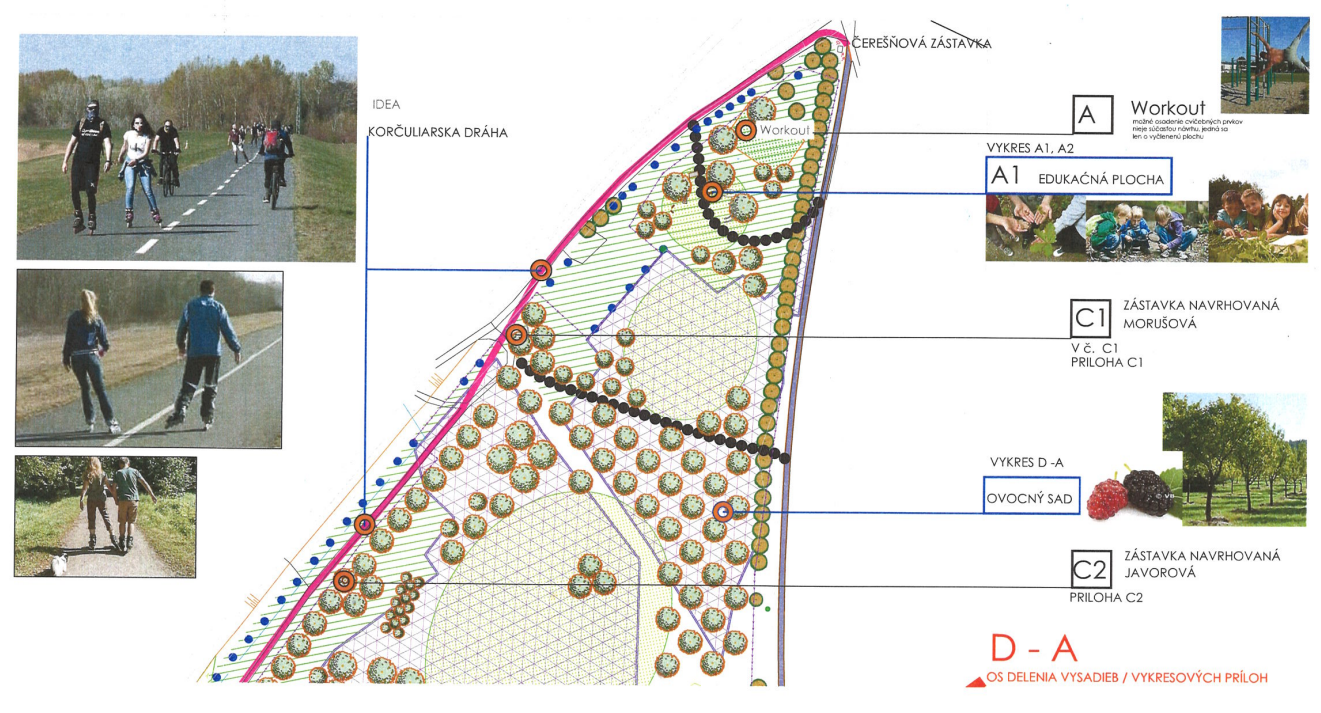 